PPresbyterian Church Act Amendment Act 1924Portfolio:Attorney GeneralAgency:Department of JusticePresbyterian Church Act Amendment Act 19241924/006 (15 Geo. V No. 6)5 Nov 19245 Nov 1924Reprinted as at 25 Oct 2002 Reprinted as at 25 Oct 2002 Reprinted as at 25 Oct 2002 Reprinted as at 25 Oct 2002 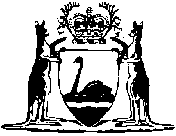 